Iktatószám:Intézményi Önértékelési Program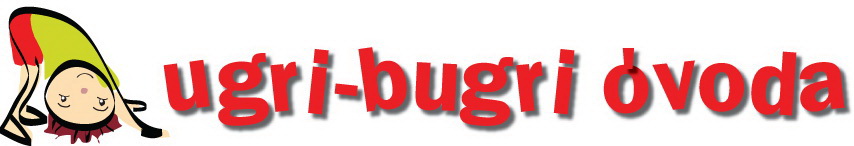 Időszak: 2019-2024Tartalomjegyzék1.	ALAPADATOK	32.	JOGSZABÁLYI HÁTTÉR	33.	AZ INTÉZMÉNYI ÖNÉRTÉKELÉSI PROGRAM HATÁLYA, ÉRVÉNYESSÉGE, FELÜLVIZSGÁLATA	34.	AZ INTÉZMÉNYI ÖNÉRTÉKELÉSI PROGRAM DOKUMENTUMAINAK KEZELÉSE, TÁROLÁSA	35.	BELSŐ ÖNÉRTÉKELÉSI CSOPORT	36.	AZ INTÉZMÉNYI ÖNÉRTÉKELÉSI PROGRAM SZERKEZETE	37.	AZ INTÉZMÉNYI ÉVES ÖNÉRTÉKELÉSI TERV SZERKEZETE	48.	TÁJÉKOZTATÁS	49.	AZ INTÉZMÉNYI ELVÁRÁSRENDSZER MEGHATÁROZÁSA	410.	AZ ÓVODAPEDAGÓGUS ÖNÉRTÉKELÉSE	511. AZ INTÉZMÉNYVEZETŐ ÖNÉRTÉKELÉSE	812. AZ INTÉZMÉNY ÁTFOGÓ ÖNÉRTÉKELÉSE	1013. 	LEGITIMÁCIÓS ZÁRADÉK	141.	ALAPADATOK2.	JOGSZABÁLYI HÁTTÉR3.	AZ INTÉZMÉNYI ÖNÉRTÉKELÉSI PROGRAM HATÁLYA, ÉRVÉNYESSÉGE, FELÜLVIZSGÁLATA 4.	AZ INTÉZMÉNYI ÖNÉRTÉKELÉSI PROGRAM DOKUMENTUMAINAK KEZELÉSE, TÁROLÁSA Az Intézményi Önértékelési Program dokumentumait az intézményben az érvényben lévő Iratkezelési és Adatkezelési szabályzatok szerint kell kezelni.5.	BELSŐ ÖNÉRTÉKELÉSI CSOPORT6.	AZ INTÉZMÉNYI ÖNÉRTÉKELÉSI PROGRAM SZERKEZETE7.	AZ INTÉZMÉNYI ÉVES ÖNÉRTÉKELÉSI TERV SZERKEZETE8.	TÁJÉKOZTATÁS9.	AZ INTÉZMÉNYI ELVÁRÁSRENDSZER MEGHATÁROZÁSA10.	AZ ÓVODAPEDAGÓGUS ÖNÉRTÉKELÉSE11. AZ INTÉZMÉNYVEZETŐ ÖNÉRTÉKELÉSE12. AZ INTÉZMÉNY ÁTFOGÓ ÖNÉRTÉKELÉSE13. 	LEGITIMÁCIÓS ZÁRADÉKAz  ………………..Óvoda nevelőtestülete: …………… %-os arányban, a 2019..………………………..  kelt nevelőtestületi határozata alapján, a Intézményi Önértékelési Programot elfogadta.Kelt: ………………………….…, 2019... ………………….Az …………………. Óvoda Intézményi Önértékelési Programot az intézmény vezetője jóváhagyta.Kelt:……………………..…, 2019... ………………….									…………………………….									  óvodavezető aláírása    PHIntézmény neve:Székhelye:Feladatellátási helyeiSorsz.AZONOSÍTÓNévRövidítés1.2011. CXC. törvény.a nemzeti köznevelésrőlKöznev tv.2.20/2012. (VIII.31.) EMMI rendelet.a nevelési oktatási intézmények működéséről és a köznevelési intézmények névhasználatárólEMMI r.3.326/2013. (VIII. 30.) Korm. rendeleta pedagógusok előmeneteli rendszeréről és a közalkalmazottak jogállásáról szóló 1992. évi XXXIII. törvény köznevelési intézményekben történő végrehajtásárólKorm. r.1.Hatálya: Az Intézményi Önértékelési Program hatálya kiterjed az óvoda teljes nevelőtestületének pedagógusi körére. A programban foglaltak betartása mindenki számára kötelező 2.Érvényesség: A jóváhagyástól számított következő munkanaptól, 5 évig érvényes. 3.Felülvizsgálatának ideje: Az Intézményi Önértékelési Programot jogszabály módosítás esetén felülvizsgálni és más indokolt esetben módosítani szükséges. TerületFeladat1.Tagjainak a létszámaBelső Önértékelési Csoport (óvodavezető+ óvoda-vezető helyettes+ 1 fő) (legalább 3 fő)2.A tagok kiválasztása, megbízásaAz intézményvezető feladata3.A tagok kiválasztásának szempontjaiA csoporttagok felkészültsége, minőségfejlesztés iránti elkötelezettsége4.A tagok feladataiaz önértékelési folyamat során bevonandó további pedagógusok felkészítésepartnerek tájékoztatásaönértékelési program és az éves önértékelési terv elkészítéseOktatási Hivatal által működtetett informatikai támogató felületen és a valóságban is nyomon követni a folyamatokat, gondoskodni az önértékelés minőségbiztosításáróladatgyűjtés (foglalkozáslátogatás, dokumentumelemzés, interjúk felvétele, szükség esetén a kérdőíves felméréshez kapcsolódó adatrögzítés)az éves munkaterv részeként az önértékelési tervbe további kollégák is bevonhatók az önértékelési csoport javaslatának figyelembevételévelTerületFeladatIdőszak  1.Átfogó intézményi önértékelésÉvente és összegzően megfigyelendő, értékelendő területek, értékelési feladatok, felelősök meghatározása.5 éves ciklus2.Intézményi ÖnértékelésMegfigyelendő, értékelendő területek, értékelési feladatok, felelősök meghatározása.évente2.Intézményi ÖnértékelésÖsszegzően megfigyelendő, értékelendő területek, értékelési feladatok, felelősök meghatározása.5. évben3.Vezetői önértékelésMegfigyelendő, értékelendő területek, értékelési feladatok, felelősök meghatározása.évente3.Vezetői önértékelésÖsszegzően megfigyelendő, értékelendő területek, értékelési feladatok, felelősök meghatározása.2. évben3.Vezetői önértékelésÖsszegzően megfigyelendő, értékelendő területek, értékelési feladatok, felelősök meghatározása.4. évben3.Vezetői önértékelésÖsszegzően megfigyelendő, értékelendő területek, értékelési feladatok, felelősök meghatározása.5. évben  3.Óvodapedagógus önértékelésÖsszegzően megfigyelendő, értékelendő területek, értékelési feladatok, felelősök meghatározása.5 éves ciklus alatt 2 évente 1x valamennyi óvodapedagógusra kiterjedTerületFeladatFeladat1.Óvodapedagógus önértékelésAdatgyűjtési feladatok, felelősök, határidők  Önértékelési feladatok, kérdőívek, határidők  2.Vezetői önértékelésAdatgyűjtési feladatok, felelősök, határidők  Önértékelési feladatok, kérdőívek, határidők  3.Intézményi ÖnértékelésAdatgyűjtési feladatok, felelősök, határidők  Önértékelési feladatok, kérdőívek, határidők  FeladatFelelősHatáridő1.A nevelőtestület tájékoztatása az önértékelés céljáról, az önértékelés folyamatáról, a szükséges erőforrásokról és az elvárt eredményekről.Belső Önértékelési Csoport (óvodavezető+ óvoda-vezető helyettes+ 1 fő)önértékelés megkezdése előtt2.Az önértékelésben érintett pedagógus számára tájékoztatást kell adni az ütemezésről, az értékelésben részt vevő személyekről, azok feladatairól, valamint az értékelés módszertanáról, eszközeiről.Belső Önértékelési Csoport (óvodavezető+ óvoda-vezető helyettes+ 1 fő)önértékelés megkezdése előtt3.Szülők tájékoztatásaBelső Önértékelési Csoport (óvodavezető+ óvoda-vezető helyettes+ 1 fő)A rendszer bevezetésével egy időben írásos tájékoztató és évente tájékoztató3.Fenntartó tájékoztatásaÓvodavezetőA rendszer bevezetésével egy időben írásos tájékoztató és évente tájékoztatóFeladatFelelősHatáridőDokumentum száma/ kódja1.Az intézménynek megfogalmazza azokat a standardhoz képest sajátos elvárásokat, amelyek teljesülését vizsgálni fogja. Intézményi dokumentumok vizsgálataIntézményben kialakult szokásokra, alkalmazott gyakorlatokra és módszerekre épülő elvárások összegyűjtése(Óvodapedagógusra, óvodavezetőre és intézményre vonatkozó sajátos elvárás rendszer)IntézményvezetőBelső Önértékelési Csoportönértékelés megkezdése előtt2.A véglegesített intézményi elvárásokat rögzíteni az Oktatási Hivatal által működtetett informatikai támogató rendszerben, amely elérhetővé teszi azokat a Hivatal, a külső szakértők és szaktanácsadók számára. IntézményvezetőBelső Önértékelési Csoport kijelölt tagjaönértékelés megkezdése előttTerületFeladat1.Az óvodapedagógusok önértékelésének céljaAz óvodapedagógusok nevelő munkájának fejlesztése, a kiemelkedő és a fejleszthető területek meghatározásával2.Amennyiben az intézményvezető, tagintézmény-vezető, intézményegység-vezető munkakörének része foglalkozás tartásaRájuk is kiterjed az óvodapedagógus önértékelés.3.Az értékelés alapjaa pedagógusminősítés területeivel megegyező területekhez, a pedagóguskompetenciákhoz (8) kapcsolódó általános elvárások, a pedagógusok minősítésének alapját képező indikátorok alkotják.a) pedagógiai módszertani felkészültség,b) pedagógiai folyamatok, tevékenységek tervezése és a megvalósításukhoz kapcsolódó önreflexiók,c) a tanulás támogatása,d) a tanuló személyiségének fejlesztése, az egyéni bánásmód érvényesülése, a hátrányos helyzetű, sajátos nevelési igényű vagy beilleszkedési, tanulási, magatartási nehézséggel küzdő gyermek, tanuló többi gyermekkel, tanulóval együtt történő sikeres neveléséhez, oktatásához szükséges megfelelő módszertani felkészültség,e) a tanulói csoportok, közösségek alakulásának segítése, fejlesztése, esélyteremtés, nyitottság a különböző társadalmi-kulturális sokféleségre, integrációs tevékenység, osztályfőnöki tevékenység,f) pedagógiai folyamatok és a tanulók személyiségfejlődésének folyamatos értékelése, elemzése,g) kommunikáció és szakmai együttműködés, problémamegoldás, valaminth) elkötelezettség és szakmai felelősségvállalás a szakmai fejlődésért.3.Az önértékelést megelőzően az intézmény a pedagógiai programban rögzített céljainak, valamint saját pedagógus (teljesítmény) értékelési rendszerüknek megfelelően értelmezik az általános elvárásokatAz óvodapedagógusokkal szembeni intézményi elvárás rendszert rögzítik a Hivatal által működtetett informatikai támogató rendszerben, amely azt elérhetővé teszi az érintett óvodapedagógusok számára.4.Önfejlesztési tervDokumentum száma/ kódja X_ovped-önért_önfejlesztési tervAz óvodapedagógus az óvodavezető segítségével az önértékelés eredményére épülő két évre szóló önfejlesztési tervet készít, amelyet feltölt az informatikai rendszerbe. Az önfejlesztési tervet értékelési területenként, az eredeti intézményi elvárásokat és az értékelést tartalmazó táblázatba kell feltölteni. Az óvodapedagógus önértékelésének módszertana és eszközei, eljárásrendjeAz óvodapedagógus önértékelésének módszertana és eszközei, eljárásrendjeAz óvodapedagógus önértékelésének módszertana és eszközei, eljárásrendjeAz óvodapedagógus önértékelésének módszertana és eszközei, eljárásrendjeAz óvodapedagógus önértékelésének módszertana és eszközei, eljárásrendjeAz óvodapedagógus önértékelésének módszertana és eszközei, eljárásrendje1.Kérdőívek1.Kérdőívek1.Kérdőívek1.Kérdőívek1.Kérdőívek1.KérdőívekÖnértékelés kiterjedMódszerGyakoriságDokumentum száma/ kódjaÉrintettek köreVégzióvodapedagógusokra és amennyiben az intézményvezető, tagintézmény-vezető, intézményegység-vezető munkakörének része foglalkozás tartásaÓvodapedagógus önértékelő kérdőív2 évente 1x1_kérdőív_önért-ovpedonline kérdőív eredményét rögzítik az OH informatikai felületénóvodapedagógusokóvodapedagógusok és amennyiben az intézményvezető, tagintézmény-vezető, intézményegység-vezető munkakörének része foglalkozás tartásaóvodapedagógusokra és amennyiben az intézményvezető, tagintézmény-vezető, intézményegység-vezető munkakörének része foglalkozás tartásaSzülői kérdőív2 évente 1x2_kérdőív_önért-ovped_szülőionline kérdőív eredményét rögzítik az OH informatikai felületénóvodapedagógusokA kérdőívet az óvodapedagógus által nevelt, gyermekek szülei töltik kióvodapedagógusokra és amennyiben az intézményvezető, tagintézmény-vezető, intézményegység-vezető munkakörének része foglalkozás tartásaóvodapedagógus munkatársak2 évente 1x3_kérdőív_önért-ovped_ovpedmunkatársonline kérdőív eredményét rögzítik az OH informatikai felületénóvodapedagógusoknevelőtestület tagjai óvodapedagógusok2.Interjúk2.Interjúk2.Interjúk2.Interjúk2.Interjúk2.InterjúkÖnértékelés kiterjedMódszerGyakoriságDokumentum száma/ kódjaÉrintettek köreAz interjút végzióvodapedagógusokra és amennyiben az intézményvezető, tagintézmény-vezető, intézményegység-vezető munkakörének része foglalkozás tartásaÓvodapedagógusra vonatkozó interjú2 évente 1x4_interjú-ovped-önért-ovodavezInterjú eredményét rögzítik az OH informatikai felületénóvodapedagógusokBelső Önértékelési csoport tag-intézményvezető helyettesóvodapedagógusokra és amennyiben az intézményvezető, tagintézmény-vezető, intézményegység-vezető munkakörének része foglalkozás tartásaÓvodapedagógusra vonatkozó interjú2 évente 1x5_interjú-ovped-önértInterjú eredményét rögzítik az OH informatikai felületénóvodapedagógusokBelső Önértékelési csoport tag-intézményvezető helyettes3.Dokumentumelemzés3.Dokumentumelemzés3.Dokumentumelemzés3.Dokumentumelemzés3.Dokumentumelemzés3.DokumentumelemzésÖnértékelés kiterjedMódszerGyakoriságDokumentum száma/ kódjaÉrintettek köreVégzióvodapedagógusokra és amennyiben az intézményvezető, tagintézmény-vezető, intézményegység-vezető munkakörének része foglalkozás tartásaDokumentumelemzés- Az Óvodai nevelés országos alapprogramjára, az óvoda pedagógiai programjára épülő egész éves nevelési tanulási ütemterv, a csoportprofil, a tematikus terv és az éves tervezés egyéb dokumentumaiEgyéb foglalkozások tervezéseÓvodai csoportnaplóGyermeki produktumokTevékenység /foglalkozás tervezésének dokumentumai2 évente 1x6_ovped-önért_dok-elemződok. elemzés eredményét rögzítik az OH informatikai felületénóvodapedagógusokBelső Önértékelési csoporttagok4.Óvodai foglalkozás megfigyelés4.Óvodai foglalkozás megfigyelés4.Óvodai foglalkozás megfigyelés4.Óvodai foglalkozás megfigyelés4.Óvodai foglalkozás megfigyelés4.Óvodai foglalkozás megfigyelésÖnértékelés kiterjedMódszerGyakoriságDokumentum száma/ kódjaÉrintettek köreVégzióvodapedagógusokra és amennyiben az intézményvezető, tagintézmény-vezető, intézményegység-vezető munkakörének része foglalkozás tartásaKompetencia alapú önértékelés kiemelkedő és fejlesztendő területek meghatározása2 évente 1x7_ovped-önért_foglalkozás megfigyelésa foglalkozás megfigyelés eredményét rögzítik az OH informatikai felületénóvodapedagógusokÓvodavezető5. Az intézményi önértékelés kompetencia alapú, óvopedagógusra vonatkozó megállapításai5. Az intézményi önértékelés kompetencia alapú, óvopedagógusra vonatkozó megállapításai5. Az intézményi önértékelés kompetencia alapú, óvopedagógusra vonatkozó megállapításai5. Az intézményi önértékelés kompetencia alapú, óvopedagógusra vonatkozó megállapításai5. Az intézményi önértékelés kompetencia alapú, óvopedagógusra vonatkozó megállapításai5. Az intézményi önértékelés kompetencia alapú, óvopedagógusra vonatkozó megállapításaiÖnértékelés kiterjedMódszerGyakoriságDokumentum száma/ kódjaÉrintettek köreVégzióvodapedagógusokra és amennyiben az intézményvezető, tagintézmény-vezető, intézményegység-vezető munkakörének része foglalkozás tartásakompetenciánként meghatározni a kiemelkedő és fejleszteni területeket2 évente 1x8_ovped-önért_kompetenciaaz eredményt rögzítik az OH informatikai felületénóvodapedagógusokóvodavezetőóvodapedagógusTerületFeladat1.A vezető ellenőrzésének célja„az intézményvezető pedagógiai és vezetői készségeinek fejlesztése az intézményvezető munkájának általános pedagógiai és vezetéselméleti szempontok, továbbá az intézményvezető saját céljaihoz képest elért eredményei alapján.”2.A 20/2012. (VIII. 30) EMMI-rendelet szerint a pedagógiai-szakmai ellenőrzés vezetői szintje kiterjedaz intézmények, tagintézmények és többcélú intézmények szervezeti és szakmai tekintetben önálló, köznevelési intézmény feladatát ellátó intézményegységének vezetőjére3.vezetői önértékelés során az alábbi területekről származó adatok és tapasztalatok kerülnek felhasználásra:1. A tanulás és tanítás stratégiai vezetése és operatív irányítása 2. A változások stratégiai vezetése és operatív irányítása 3. Önmaga stratégiai vezetése és operatív irányítása 4. Mások stratégiai vezetése és operatív irányítása 5. Az intézmény stratégiai vezetése és operatív irányítása 4.Időszaka vezetői megbízás második és negyedik évében,5.Vezetőre vonatkozó intézményi elvárások alapján történik az önértékelésAz elvárásokat a vezető, az önértékelési csoport és a nevelőtestület közösen dolgozza ki6.Önfejlesztési tervAz önfejlesztési terv elkészítésének támogatása érdekében a fenntartó megjegyzéseket fűzhet az értékelés eredményéhez, amit a vezető juttat el részére. A vezető az önértékelésre épülő egyéni önfejlesztési tervet készít, amelyet az értékeléssel együtt feltölt az informatikai rendszerbe. Az önfejlesztési tervet a vezető eljuttatja a fenntartó részére, aki a megvalósíthatóság elősegítésére megjegyzéseket fűzhet a tervhez Az intézményvezető önértékelésének módszertana és eszközei, eljárásrendjeAz intézményvezető önértékelésének módszertana és eszközei, eljárásrendjeAz intézményvezető önértékelésének módszertana és eszközei, eljárásrendjeAz intézményvezető önértékelésének módszertana és eszközei, eljárásrendjeAz intézményvezető önértékelésének módszertana és eszközei, eljárásrendjeAz intézményvezető önértékelésének módszertana és eszközei, eljárásrendje1.Kérdőívek1.Kérdőívek1.Kérdőívek1.Kérdőívek1.Kérdőívek1.KérdőívekÖnértékelés kiterjedMódszerGyakoriságDokumentum száma/ kódjaÉrintettek köreVégziintézményvezető, tagintézmény-vezető, intézményegység-vezető Vezető önértékelő kérdőíva vezetői megbízás második és negyedik évében,9_kérdőív_önért-vezonline kérdőív eredményét rögzítik az OH informatikai felületénintézményvezető, tagintézmény-vezető, intézményegység-vezetőintézményvezető, tagintézmény-vezető, intézményegység-vezetőintézményvezető, tagintézmény-vezető, intézményegység-vezetőNevelőtestületi kérdőív a vezető önértékelésének keretébenA pedagógusok elégedettségét mérő kérdőív) a vezetői megbízás második és negyedik évében,10_kérdőív_önért-vez-nevelőtestonline kérdőív eredményét rögzítik az OH informatikai felületénóvodapedagógusokA kérdőívet az adott vezető feladatellátási helyén (helyein) a nevelőtestület tagjai -óvodapedagógusok töltik kiintézményvezető, tagintézmény-vezető, intézményegység-vezetőSzülői kérdőívA szülők elégedettségét mérő kérdőív a vezetői megbízás második és negyedik évében,11_kérdőív_önért-vez_szülőionline kérdőív eredményét rögzítik az OH informatikai felületénszülőkA kérdőívet az adott vezető feladatellátási helyén (helyein) nevelt, gyermekek szülei töltik ki2.Interjúk2.Interjúk2.Interjúk2.Interjúk2.Interjúk2.InterjúkÖnértékelés kiterjedMódszerGyakoriságDokumentum száma/ kódjaÉrintettek köreAz interjút végziintézményvezető, tagintézmény-vezető, intézményegység-vezetővezetőre vonatkozó interjú2 évente 1x12_interjú-vez-önért-vez Interjú eredményét rögzítik az OH informatikai felületénintézményvezető, tagintézmény-vezető, intézményegység-vezetőBelső Önértékelési csoporttag (intézményvezető helyettes)intézményvezető, tagintézmény-vezető, intézményegység-vezetővezetőre vonatkozó interjú2 évente 1x13_interjú-vez-önért-vezetőtársInterjú eredményét rögzítik az OH informatikai felületénintézményvezető, tagintézmény-vezető, intézményegység-vezetőBelső Önértékelési csoporttag (intézményvezető helyettes)intézményvezető, tagintézmény-vezető, intézményegység-vezetővezetőre vonatkozó interjú2 évente 1x14_interjú-vez-önért-munkáltatóInterjú eredményét rögzítik az OH informatikai felületénintézményvezető, tagintézmény-vezető, intézményegység-vezetőBelső Önértékelési csoporttag (intézményvezető helyettes)3.Dokumentumelemzés3.Dokumentumelemzés3.Dokumentumelemzés3.Dokumentumelemzés3.Dokumentumelemzés3.DokumentumelemzésÖnértékelés kiterjedMódszerGyakoriságDokumentum száma/ kódjaÉrintettek köreVégziintézményvezető, tagintézmény-vezető, intézményegység-vezetőA dokumentumelemzés és a megfigyelés szempontjaiAz előző vezetői ellenőrzés (tanfelügyelet) és az intézményi önértékelés adott vezetőre vonatkozó értékelőlapjaiVezetői pályázat/programPedagógiai programEgymást követő 2 nevelési év munkaterve és az éves beszámolókSzMSz2 évente 1x15_vez-önért_dok-elemződok. elemzés eredményét rögzítik az OH informatikai felületénintézményvezető, tagintézmény-vezető, intézményegység-vezetőBelső Önértékelési csoporttag (intézményvezető helyettes)TerületFeladat1.A célja(a tanfelügyelet keretében lebonyolított intézményellenőrzéshez hasonlóan), hogy segítséget adjon „az intézmény pedagógiai-szakmai munkájának fejlesztéséhez annak feltárása által, hogy a nevelési-oktatási intézmény hogyan valósította meg saját pedagógiai programját”2.Időszakaz intézmény átfogó önértékelése az 5 éves ciklusban egyszer történik meg3.Az intézmény önértékelése az alábbi területekre terjed ki:1. Pedagógiai folyamatok 2. Személyiség- és közösségfejlesztés 3. Eredmények 4. Belső kapcsolatok, együttműködés, kommunikáció 5. Az intézmény külső kapcsolatai 6. A pedagógiai munka feltételei 7. Az Óvodai nevelés országos alapprogramban megfogalmazott elvárásoknak és a pedagógiai programban megfogalmazott intézményi céloknak való megfelelés 4.Öt évre szóló intézkedési terv A pedagógus és a vezető értékeléséhez hasonló módon az elvárások teljesülésének vizsgálata alapján, a tapasztalatokat rögzítve, azokra hivatkozva történik meg, majd a fejleszthető és kiemelkedő területek meghatározásával, valamint öt évre szóló intézkedési terv elkészítésével zárul. Az intézmény a következő időszak éves terveiben részletezi az intézkedési terv megvalósításának egyes feladatait és azok megvalósításának lépéseit.5.Az intézményi elvárásokat az intézménynek az éves önértékelési tervében feltüntetett módon évente vizsgálnia kell.Az éves munkaterv összhangban van a stratégiai dokumentumokkal és a munkaközösségek terveivel. A nevelési év végi beszámoló megállapításai alapján történik a következő nevelési év tervezése. A pedagógiai programnak és az egyéni fejlesztési terveknek megfelelően történik az egyénre szabott értékelés, amely az értékelő naplóban (feljegyzésekben) nyomon követhető. A gyermekek eredményeiről fejlesztő céllal folyamatosan visszacsatolnak szüleinek/gondviselőjének és az életkornak, fejlettségi szintnek megfelelő formában gyermeknek. Az intézmény vezetése és érintett pedagógusa információkkal rendelkezik minden gyermek szociális helyzetéről. A szülők a megfelelő kereteken belül részt vesznek a közösségfejlesztésben. Nyilvántartják és elemzik az intézményi eredményeket: helyben szokásos megfigyelésen, vagy más alapon megszervezett mérések eredményei esetleges sport, más versenyeredmények: országos szint, megyei szint, települési szint elismerések 6 éves kor után óvodában maradó mutatók, elégedettségmérés eredményei (szülő, óvodapedagógus, pedagógiai munkát segítők) neveltségi mutatók A pedagógusok szakmai csoportjai maguk alakítják ki működési körüket, önálló munkaterv szerint dolgoznak. A munkatervüket az intézményi célok figyelembe vételével határozzák meg. Az intézmény munkatársai számára biztosított a munkájukhoz szükséges információkhoz és ismeretekhez való hozzáférés. Az intézmény a helyben szokásos módon tájékoztatja külső partereit (az információátadás szóbeli, digitális vagy papíralapú). A partnerek tájékoztatását és véleményezési lehetőségeinek biztosítását folyamatosan felülvizsgálják, visszacsatolják és fejlesztik. Az intézmény rendszeresen felméri a pedagógiai program megvalósításához szükséges infrastruktúra meglétét, jelzi a hiányokat a fenntartó felé. Az intézmény rendszeresen felméri a szükségleteket, reális képpel rendelkezik a nevelő-oktató munka humánerőforrás szükségletéről. A humánerőforrás szükségletben bekövetkező hiányt, a felmerült problémákat idejében jelzi a fenntartó számára. Az átfogó intézményi önértékelés módszertana és eszközei, eljárásrendjeAz átfogó intézményi önértékelés módszertana és eszközei, eljárásrendjeAz átfogó intézményi önértékelés módszertana és eszközei, eljárásrendjeAz átfogó intézményi önértékelés módszertana és eszközei, eljárásrendjeAz átfogó intézményi önértékelés módszertana és eszközei, eljárásrendjeAz átfogó intézményi önértékelés módszertana és eszközei, eljárásrendje1. Elégedettségmérés1. Elégedettségmérés1. Elégedettségmérés1. Elégedettségmérés1. Elégedettségmérés1. ElégedettségmérésÖnértékelés kiterjedMódszerGyakoriságDokumentum száma/ kódjaÉrintettek köreVégziintézményvezető, tagintézmény-vezető, intézményegység-vezetőNevelőtestületi kérdőív a vezető önértékelésének keretébenA pedagógusok elégedettségét mérő kérdőív) a vezetői megbízás második és negyedik évében,10_kérdőív_önért-vez-nevelőtestonline kérdőív eredményét rögzítik az OH informatikai felületénóvodapedagógusokA kérdőívet az adott vezető feladatellátási helyén (helyein) a nevelőtestület tagjai -óvodapedagógusok töltik kiintézményvezető, tagintézmény-vezető, intézményegység-vezetőSzülői kérdőívA szülők elégedettségét mérő kérdőív a vezetői megbízás második és negyedik évében,11_kérdőív_önért-vez_szülőionline kérdőív eredményét rögzítik az OH informatikai felületénszülőkA kérdőívet az adott vezető feladatellátási helyén (helyein) nevelt, gyermekek szülei töltik ki2.Interjúk2.Interjúk2.Interjúk2.Interjúk2.Interjúk2.InterjúkÖnértékelés kiterjedMódszerGyakoriságDokumentum száma/ kódjaÉrintettek köreAz interjút végziintézmény, tagintézmény-, intézményegységintézmény, tagintézmény-, intézményegység vonatkozó interjú2 évente 1x16_interjú-int-önért-vezInterjú eredményét rögzítik az OH informatikai felületénintézményvezető, tagintézmény-vezető, intézményegység-vezetőBelső Önértékelési csoporttag (intézményvezető helyettes)intézmény, tagintézmény-, intézményegységintézmény, tagintézmény-, intézményegység vonatkozó interjú2 évente 1x17_interjú-int-önért-szülőkcsoportos interjúkInterjú eredményét rögzítik az OH informatikai felületénszülők képviselőnek részvételévelcsoportonként minimum két szülő; Belső Önértékelési csoporttag (intézményvezető helyettes)intézmény, tagintézmény-, intézményegységintézmény, tagintézmény-, intézményegység vonatkozó interjú2 évente 1x18_interjú-int-önért-pedcsoportos interjúkInterjú eredményét rögzítik az OH informatikai felületénaz óvodapedagógusok esetében különböző csoportszervezési formában eltérő életkorú gyermekekkel foglalkozó, nem csak azonos munkaközösségbe tartozó óvodapedagógust kérdeznek. Belső Önértékelési csoporttag (intézményvezető helyettes)3.Dokumentumelemzés3.Dokumentumelemzés3.Dokumentumelemzés3.Dokumentumelemzés3.Dokumentumelemzés3.DokumentumelemzésÖnértékelés kiterjedMódszerGyakoriságDokumentum száma/ kódjaÉrintettek köreVégziintézményreA dokumentumelemzés és a megfigyelés szempontjai5 évente 1x19_int_önért_dok-elemződok. elemzés eredményét rögzítik az OH informatikai felületénintézményBelső Önértékelési csoporttag 